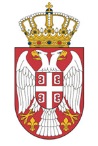 REPUBLIKA SRBIJANARODNA SKUPŠTINAOdbor za obrazovanje, nauku, tehnološki razvoj i informatičko društvo14 Broj: 06-2/519-154. decembar 2015. godineB e o g r a d	Na osnovu člana 70. Poslovnika Narodne skupštineS A Z I V A M30. SEDNICU ODBORA ZA OBRAZOVANjE, NAUKU, TEHNOLOŠKI RAZVOJ I INFORMATIČKO DRUŠTVONARODNE SKUPŠTINEZA UTORAK, 8. DECEMBAR 2015. GODINE, SA POČETKOM  U 11,00 ČASOVAZa ovu sednicu predlažem sledećiD n e v n i    r e d1. Razmatranje Predloga zakona o budžetu Republike Srbije za 2016. godinu-razdeo 24 Ministarstvo prosvete, nauke i tehnološkog razvoja i razdeo 29 Ministarstvo omladine i sporta, koji je podnela Vlada (broj 400-3204/15 od 4. decembra 2015. godine);  2. Razno.             Sednica će se održati u Domu Narodne skupštine, Trg Nikole Pašića 13, u sali II.	                                                                            PREDSEDNICA                                                                            	     mr Aleksandra Jerkov, s.r.